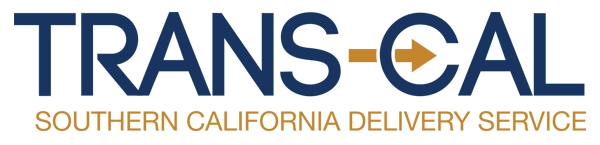 BLIND SHIPMENT FORMPLEASE UNDERSTAND THIS IS NOT A BILL OF LADING AND SHIPMENT WILL NOT BE PICKED UP UNTIL THE BILL OF LADING FOR FINAL DELIVERY IS RECEIVED.FAX NUMBER:EMAIL ADDRESS:OWNER/OWNER'S AUTHORIZED AGENT*OWNER/OWNER'S AUTHORIZED AGENT*ACTUAL PICKUP LOCATIONACTUAL PICKUP LOCATION
Name
Title
Company Name   PhoneAddressCity, ST, Zip
Pick up freight at
Company Name   AddressCity, ST, ZipPhone NumberCommodityWeightNumber of SkidsNumber of CartonsHazmat Yes/No?
SHOW SHIPPER ASSHOW SHIPPER ASDELIVER TODELIVER TO
Please show shipment as:
Company Name   AddressCity, ST, ZipPhone NumberBILL CHARGES TO:BILL CHARGES TO:
Company Name   AddressCity, ST, Zip
